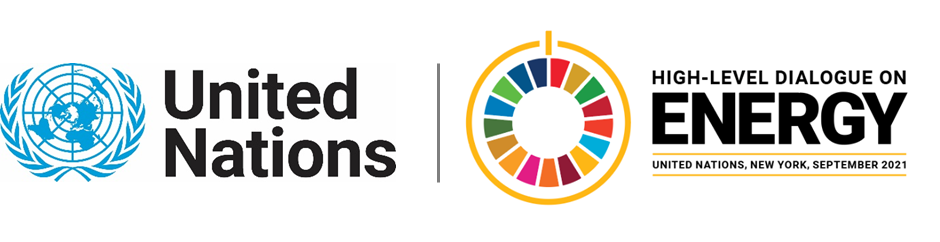 MINISTERIAL THEMATIC FORUMS Side Event:The Circular Carbon Economy in Achieving SDG7Organized by Saudi Arabia & the Russian Federation11.30 - 12.45 Monday 21 June Event will broadly cover:The Circular Carbon Economy (CCE) as a concept and means of achieving SDG 7Implementations nationally and internationally CCUS and Hydrogen as examples of CCE technologies (presentations from Saudi Arabia and Russia)Q&A to discuss synergies and relationship of CCE concept and technologies with SDG 7https://moenergy.webex.com/moenergy/j.php?RGID=r3c476e8a275ddad4d54c2309fb03c3f4 Noura Alissa, noura.issa@moenergy.gov.sa 